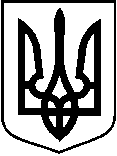 РОМЕНСЬКА МІСЬКА РАДА СУМСЬКОЇ ОБЛАСТІВОСЬМЕ  СКЛИКАННЯТРЕТЯ СЕСІЯРІШЕННЯПро зміну засновника та найменування закладів дошкільної освіти, затвердження статутів закладів дошкільної освіти у новій редакціїВідповідно до статті 25 Закону України «Про місцеве самоврядування в Україні»,відповідно до Закону України «Про освіту», Закону України «Про дошкільну освіту», відповідно до розпорядження Кабінету Міністрів України від 12.06.2020 № 723-р «Про визначення адміністративних центрів та затвердження територій територіальних громад Сумської області», керуючись нормами Цивільного, Господарського кодексів України, рішення другої сесії восьмого скликання Роменської міської ради від 14 грудня 2020 року «Про реорганізацію Біловодської сільської ради Роменського району Сумської області шляхом приєднання до Роменської міської ради Сумської області», «Про реорганізацію Бобрицької  сільської ради Роменського району Сумської області шляхом приєднання до Роменської міської ради Сумської області», «Про реорганізацію Великобубнівської сільської ради Роменського району Сумської області шляхом приєднання до Роменської міської ради Сумської області», «Про реорганізацію Коржівської сільської ради Роменського району Сумської області шляхом приєднання до Роменської міської ради Сумської області», «Про реорганізацію Миколаївської  сільської ради Роменського району Сумської області шляхом приєднання до Роменської міської ради Сумської області» , «Про реорганізацію Перехрестівської сільської ради Роменського району Сумської області шляхом приєднання до Роменської міської ради Сумської області», «Про реорганізацію Плавинищенської  сільської ради Роменського району Сумської області шляхом приєднання до Роменської міської ради Сумської області», «Про реорганізацію Пустовійтівської  сільської ради Роменського району Сумської області шляхом приєднання до Роменської міської ради Сумської області», «Про реорганізацію Рогинської  сільської ради Роменського району Сумської області шляхом приєднання до Роменської міської ради Сумської області»,з метою приведення статутів закладів дошкільної освіти у відповідність до вимог чинного законодавства УкраїниМІСЬКА РАДА ВИРІШИЛА:Змінити засновника:            1) Біловодського дошкільного навчальний закладу (ясла-садок) «Сонечко» Біловодської сільської ради Роменського районушляхом виключення зі складу засновників Біловодську сільську раду Роменського району Сумської області та включення Роменську міську раду до складу засновників;            2) Бобрицького дошкільного навчального закладу (ясла-садок) «Ялинка» Бобрицької сільської ради Роменського району шляхом виключення зі складу засновників Бобрицьку сільську раду Роменського району Сумської області та включення Роменську міську раду до складу засновників;            3) Великобубнівського дошкільного навчального закладу «Центр розвитку дитини «Берізка» Великобубнівської сільської ради Роменського району шляхом виключення зі складу засновників Великобубнівську сільську раду Роменського району Сумської області та включення Роменську міську раду до складу засновників;           4) Коржівського дошкільного навчального закладу (дитячий садок) «Берізка» Коржівської сільської ради Роменського району шляхом виключення зі складу засновників Коржівську сільську раду Роменського району Сумської області та включення Роменську міську раду до складу засновників;           5) Миколаївський дошкільний навчальний заклад (дитячий садок) «Дзвіночок» Миколаївської сільської ради Роменського району шляхом виключення зі складу засновників Миколаївську сільську раду Роменського району Сумської області та включення Роменську міську раду до складу засновників;           6) Перехрестівський дошкільний навчальний заклад (дитячий садок) «Малятко» Перехрестівської сільської ради Роменського району шляхом виключення зі складу засновників Перехрестівську сільську раду Роменського району Сумської області та включення Роменську міську раду до складу засновників;           7) Плавинищенський дошкільний навчальний заклад (ясла-садок) «Теремок» Плавинищенської сільської ради Роменського району шляхом виключення зі складу засновників Плавинищенську сільську раду Роменського району Сумської області та включення Роменську міську раду до складу засновників;           8) Пустовійтівський дошкільний навчальний заклад (дитячий садок) «Золота рибка» Пустовійтівської сільської ради Роменського району шляхом виключення зі складу засновників Пустовійтівську сільську раду Роменського району Сумської області та включення Роменську міську раду до складу засновників;           9) Рогинський дошкільний навчальний заклад (ясла-садок) «Берізка» Рогинської сільської ради Роменського району шляхом виключення зі складу засновників Рогинську сільську раду Роменського району Сумської області та включення Роменську міську раду до складу засновників;2. Змінити найменування:           1) Біловодського дошкільного навчального закладу (ясла-садок) «Сонечко» Біловодської сільської ради Роменського району на Біловодськийзаклад дошкільної освіти (ясла-садок) «Сонечко» Роменської міської ради Сумської області – повне наймуневання, Біловодський ЗДО (ясла-садок) «Сонечко» РМР – скорочене найменування;           2) Бобрицького дошкільного навчального закладу (ясла-садок) «Ялинка» Бобрицької сільської ради Роменського району на Бобрицький заклад дошкільної освіти (ясла-садок) «Ялинка» Роменської міської ради Сумської області – повне наймуневання, Бобрицький ЗДО(ясла-садок) «Ялинка» РМР – скорочене найменування;             3) Великобубнівського дошкільного навчального закладу «Центр розвитку дитини «Берізка» Великобубнівської сільської ради Роменського району на Великобубнівський заклад дошкільної освіти «Центр розвитку дитини «Берізка» Роменської міської ради Сумської області – повне наймуневання, Великобубнівський ЗДО ЦРД «Берізка» РМР – скорочене найменування;           4) Коржівського дошкільного навчального закладу (дитячий садок) «Берізка» Коржівської сільської ради Роменського району на Коржівський заклад дошкільної освіти (дитячий садок) «Берізка» Роменської міської ради Сумської області – повне наймуневання, Коржівський ЗДО (дитячий садок) «Берізка» РМР – скорочене найменування;           5) Миколаївського дошкільного навчального закладу (дитячий садок) «Дзвіночок» Миколаївської сільської ради Роменського району на Миколаївський заклад дошкільної освіти (дитячий садок) «Дзвіночок» Роменської міської ради Сумської області – повне наймуневання, Миколаївський ЗДО (дитячий садок) «Дзвіночок» РМР – скорочене найменування           6) Перехрестівського дошкільного навчального закладу (дитячий садок) «Малятко» Перехрестівської сільської ради Роменського району на Перехрестівський заклад дошкільної освіти (дитячий садок) «Малятко» Роменської міської ради Сумської області – повне наймуневання, Перехрестівський ЗДО (дитячий садок) «Малятко» РМР – скорочене найменування;           7) Плавинищенського дошкільного навчального закладу (ясла-садок) «Теремок» Плавинищенської сільської ради Роменського району на Плавинищенський заклад дошкільної освіти (ясла-садок) «Теремок» Роменської міської ради Сумської області – повне наймуневання, Плавинищенський ЗДО (ясла-садок) «Теремок» РМР – скорочене найменування;           8) Пустовійтівського дошкільного навчального закладу (дитячий садок) «Золота рибка» Пустовійтівської сільської ради Роменського району на Пустовійтівський заклад дошкільної освіти (дитячий садок) «Золота рибка» Роменської міської ради Сумської області – повне наймуневання, Пустовійтівський ЗДО (дитячий садок) «Золота рибка» РМР – скорочене найменування;           9) Рогинського дошкільного навчального закладу (ясла-садок) «Берізка» Рогинської сільської ради Роменського району на Рогинський заклад дошкільної освіти (ясла-садок) «Берізка» Роменської міської ради Сумської області – повне наймуневання, Рогинський ЗДО (ясла-садок) «Берізка» РМР– скорочене найменування.4. Внести зміни до органу управління закладів дошкільної освіти, визначивши, що управління цими закладами здійснюється Роменською міською радою як її засновником через уповноважений нею орган – відділ освіти Роменської міської ради Сумської області.5.Уповноважити керівників закладів дошкільної освіти подати для державної реєстрації установчі документи підпорядкованих їм закладів відповідно до діючого законодавства.6. Відділу освіти Роменської міської ради вчинити дії щодо включення закладів дошкільної освіти до мережі одержувачів коштів бюджету Роменської територіальної громади.7. Контроль за виконанням цього рішення покласти на постійну комісію з гуманітарних та соціальних питань, координацію роботи по виконанню передбачених цим рішенням заходів доручити здійснювати заступнику міського голови Юракову О.В.Міський голова								Олег СТОГНІЙ23.12.2020Ромни